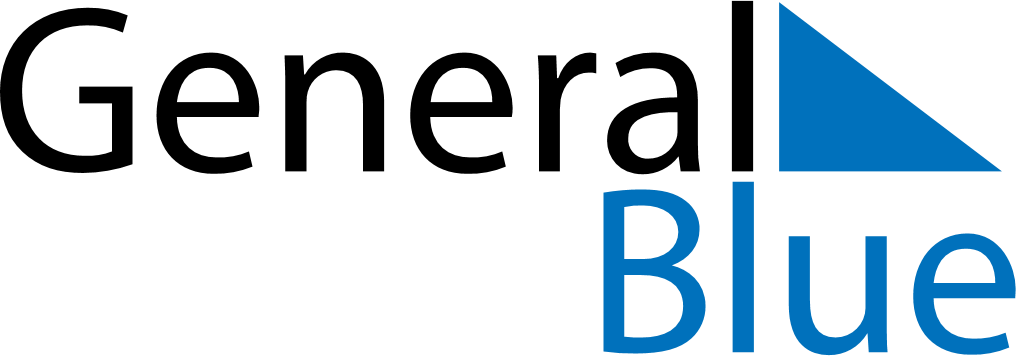 December 2019December 2019December 2019GrenadaGrenadaMONTUEWEDTHUFRISATSUN12345678Camerhogne Folk Festival91011121314151617181920212223242526272829Christmas DayBoxing Day3031